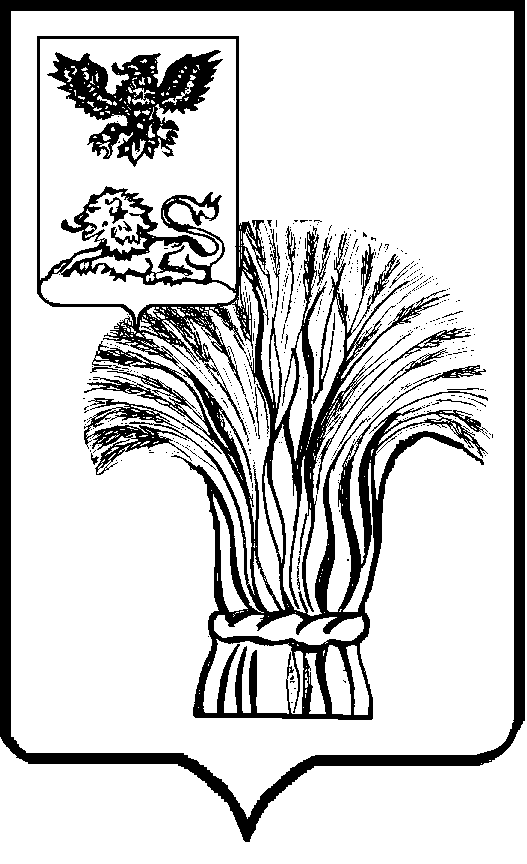 АДМИНИСТРАЦИЯ  РОВЕНЬСКОГО РАЙОНАБЕЛГОРОДСКОЙ ОБЛАСТИ РовенькиПОСТАНОВЛЕНИЕ« 31 » мая 2022 г.                                                                         № 288О проведении на территории Ровеньского района  гастрономического фестиваля традиционной кухни «Праздник вкуса. FEST 2022»	В целях продолжения развития гастрономического культурного потенциала, событийного туризма, сохранения культурного наследия администрация Ровеньского района постановляет:1. Провести на территории Ровеньского района гастрономический фестиваль традиционной кухни «Праздник вкуса. FEST 2022».2. Утвердить Положение о проведении на территории Ровеньского района гастрономического фестиваля традиционной кухни «Праздник вкуса. FEST 2022» (прилагается).3. Разместить настоящее постановление на официальном сайте органов местного самоуправления Ровеньского района в сети Интернет.          4. Контроль за исполнением постановления возложить на первого заместителя главы администрации района по экономике — начальника управления финансов и бюджетной политики администрации Ровеньского района Подобную М.В.Глава администрации   Ровеньского района                                                             Т.В. Киричкова Подготовлено: Заместитель начальника отдела экономики,                анализа и прогнозирования                администрации Ровеньского района                                         С. Пархоменко                                                            Проверено: Начальник отдела правового обеспечения муниципальной службы и кадров  администрации Ровеньского района                                         А. УдовидченкоСогласовано: Первый заместитель главы администрацииРовеньского района по экономике - начальник управления финансов и бюджетной политики администрацииРовеньского района                                                                        М. ПодобнаяЗаместитель главы администрации Ровеньского района по социальной политики                                                           Е. Пальченко  